Coordinatore di classe prof./prof.ssa 								Dati relativi all’alunnoVERIFICA DEGLI INTERVENTI DIDATTICO EDUCATIVIL’alunno/a ha seguito:la programmazione  la programmazione della classe con particolari adattamenti e semplificazioni (riconducibile agli obiettivi ministeriali)La programmazione prevista dal PDP è stata svolta:totalmentein parte (compilare quanto segue)Il programma non è stato completamente svolto per:mancanza di temposcelte didattiche particolariDifficoltà in didattica a distanzaaltro …………………………………………………………..................................………………………………………………………………………………………Si è reso necessario apportare alcune modifiche al PDP iniziale?NOSI (specificare i cambiamenti apportati) 																															In itinere, nelle verifica del PDP,  si è reso necessario realizzare interventi per il recupero degli obiettivi programmati nelle singole discipline?NOSI (specificare le discipline) 																															Attività di recupero svolteL’alunno/a nel corso dell’anno ( in presenza e a distanza ) ha svolto le seguenti attività: In riferimento al PDP approvato dal C.d.C. sono state messe in atto le seguenti azioni: MISURE DISPENSATIVE   (indicare solo le voci interessate e cancellare tutte le altre)Dispensa dall’uso del corsivo Dispensa dall’uso dello stampato minuscoloDispensa dalla scrittura sotto dettatura di testi e/o appuntiDispensa dal ricopiare testi o espressioni matematiche dalla lavagna Dispensa dallo studio mnemonico delle tabelline, delle forme verbali, delle poesie Dispensa dalla lettura ad alta voce in classeDispensa dai tempi standard (prevedendo, ove necessario, una riduzione delle consegne senza modificare gli obiettivi)Dispensa da un eccessivo carico di compiti con riadattamento e riduzione delle pagine da studiare, senza modificare gli obiettiviDispensa dall’utilizzo di materiali di studio scritti a mano Dispensa dalla sovrapposizione di compiti e interrogazioni delle varie materie evitando possibilmente di richiedere prestazioni nelle ultime ore Dispensa parziale dallo studio della lingua straniera in forma scritta, che verrà valutata in  percentuale minore rispetto all’orale non considerando errori ortografici e di spelling Altro specificare .....................................................................................................................................…………………………………………………………………………………………………………..STRUMENTI COMPENSATIVI   (indicare solo le voci interessate e cancellare tutte le altre)Utilizzo di programmi di video-scrittura con correttore ortografico  per l’italiano e le lingue straniere con tecnologie di sintesi vocale Utilizzo del computer Utilizzo della sintesi vocale in scrittura e lettura (se disponibile, anche per le  lingue straniere) Utilizzo di risorse audio (file audio digitali, audiolibri…) Utilizzo del registratore digitale per uso autonomoUtilizzo di libri e documenti digitali per lo studio o di testi digitalizzati con OCR Utilizzo, nella misura necessaria, di calcolatrice con foglio di calcolo (possibilmente calcolatrice vocale) o ausili per il calcolo (linee dei numeri cartacee e non)Utilizzo di schemi e tabelle, formulari, mappe, diagrammi di flusso elaborate dal docente  e/o dall’alunno, come supporto durante compiti e verificheUtilizzo  di altri linguaggi e tecniche (ad esempio il linguaggio iconico e i video…) come veicoli che possono sostenere la comprensione dei testi e l’espressioneUtilizzo di dizionari digitali su computer (cd rom, risorse on line)Utilizzo di software didattici e compensativi (free e/o commerciali) Integrazione dei libri di testo con appunti su supporto registrato, digitalizzato o cartaceo stampato.Elasticità nella richiesta di esecuzione dei compiti a casa, per i quali si cercherà di  istituire un produttivo rapporto scuola-tutor-famiglia Controllo, da parte dei docenti, della gestione del diario/ Invio compiti/avvisi tramite registro elettronico Altro specificare .....................................................................................................................................…………………………………………………………………………………………………………..CRITERI E MODALITÀ DI VERIFICA E VALUTAZIONE (indicare solo le voci interessate e cancellare tutte le altre)Si esclude esplicitamente la valutazione della correttezza ortografica e sintattica (per alunni disgrafici e disortografici) nelle prove scritte e se ne valuterà il contenuto.Nelle materie scientifiche si valuteranno i procedimenti utilizzati escludendo dalla valutazione gli  errori di calcolo e/o copiatura (per alunni discalculici).Nella valutazione si darà maggior peso alle prove orali rispetto a quelle scritte rispettando le prerogative dell’oralità delle materie in particolare per le lingue straniere.Nella comprensione (orale o scritta), della lingua inglese sarà valorizzata la capacità di cogliere il senso generale del messaggioPer gli alunni con dispensa dalla sola prova scritta di lingua straniera, si realizzerà prova orale sostitutiva della prova scrittaTempi aggiuntivi per l’espletamento delle prove scritteNelle verifiche, riduzione e adattamento del numero degli esercizi senza modificare gli obiettivi Nelle verifiche scritte, utilizzo di domande a risposta multipla e (con possibilità di completamento  e/o arricchimento con una  discussione orale) riduzione al minimo delle domande a risposte aperteLettura delle consegne degli esercizi e/o fornitura, durante le verifiche, di prove su supporto digitalizzato leggibili dalla sintesi vocale Si inviterà lo studente ad effettuare un accurato controllo del proprio compito prima di consegnarloCi si assicura che, durante le interrogazioni, l’alunno abbia riflettuto sulla domanda ed si incoraggia una seconda risposta qualora tenda a rispondere frettolosamenteSi comunica in modo chiaro i tempi necessari per l’esecuzione di un compito, tenendo conto che un alunno con  ADHD può necessitare di tempi maggiori rispetto alla classe o viceversa può avere l’attitudine ad affrettare eccessivamente la conclusione.Nella valutazione del comportamento si tiene del forte condizionamento dei sintomi del disturbo Si usano mediatori didattici durante le prove scritte e orali   (mappe mentali, mappe cognitive..)Non si valutano esclusivamente gli errori di distrazione, valorizzando il prodotto e l’impegno piuttosto che la formaSi realizzano prove informatizzateSi programmano e concordano con l'alunno le modalità e i tempi delle verifiche con  possibilitàdi utilizzare diversi supporti (pc, correttore ortografico, sintesi vocale)Si facilita  la decodifica della consegna e del testo Si rassicura  sulle conseguenze delle valutazioni Si valorizzano i successi sugli insuccessi al fine di elevare l’autostima e le motivazioni di studioAltro………………………………………………………………………………………………….……………………………………………………………………………………………………….L’alunno/a, sulla base delle indicazioni fornite dai singoli docenti e secondo quanto programmato nel PDP È  riuscito a conseguire le competenze di base previste in tutte le disciplineNon è riuscito a conseguire le competenze di base previste in nessuna disciplinaNon è riuscito a conseguire le competenze di base previste in alcune disciplineCompetenze di base previste non raggiunte:(per disciplina o ambito disciplinare)Fattori che hanno rallentato l’attività didattica e l’apprendimento (indicare solo le voci interessate):scarsa frequenzainadeguato metodo di studiocarenze nei prerequisiti disciplinariinsufficiente motivazione e partecipazione  scarsa autostima e paura dell’insuccessocarente utilizzo degli strumenti compensativi propostiinsufficiente autonomiaaltro (specificare)Fattori che hanno facilitato l’attività didattica e l’apprendimento (indicare solo le voci interessate):motivazione dell’alunnocoinvolgimento dell’alunnouso di sussidiesperienze laboratorialiclima di classe positivocollaborazione tra docentialtro (specificare)Colloqui con la famiglia:regolarisaltuariConsiderato l'esito dello scrutinio di fine anno scolastico, con votazione unanime l'alunno/a :è ammesso/a alla classe successiva/ a sostenere esame non è ammesso/a alla classe successiva per gravi - diffuse carenze nelle discipline peculiari del Corso di studi e/o nella preparazione di base_____________________________________La presente scheda di valutazione finale, letta e approvata dal C.d.C., e allegata al fascicolo personale dell’alunno depositato in Segreteria.Data compilazione 	_________________________Il Coordinatore di Classe						   Il Dirigente scolastico________________________						________________________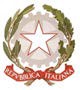 ISTITUTO COMPRENSIVO STATALE“Mons. Pasquale Guerriero”Scuola dell’Infanzia, Primaria e Secondaria Primo GradoVia De Sanctis – 83021 Avella (Av)Tel/fax n. 081/ 8251321Codice Meccanografico : AVIC842008 – Codice Fiscale: n. 92041320646Email istituzionale : avic842008@istruzione.itPEC:avic842008@pec.istruzione.itSito web. www.avicavella.gov.it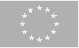 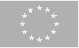 Cognome e nomeClasse		Sezione 	Data e luogo di nascitaIndividuazione della situazione di bisogno educativo speciale da parte diSERVIZIO SANITARIO NAZIONALEALTRO SERVIZIO CONSIGLIO DI CLASSEDefinizione del bisogno educativo specialeDISTURBI EVOLUTIVI SPECIFICIDSAADHD	ALTRO ...........................................SVANTAGGIO (indicare il disagio prevalente)Socio-economicoLinguistico-culturaleDisagio comportamentale/relazionaleCondizioni fisiche: malattie varie, acute o croniche, eccDeficit nelle Funzioni corporee: deficit visivi, deficit motori, deficit attentivi, di memoria, eccAltro ...........................................ATTIVITÀn. ore